Poppy All in One + Leaf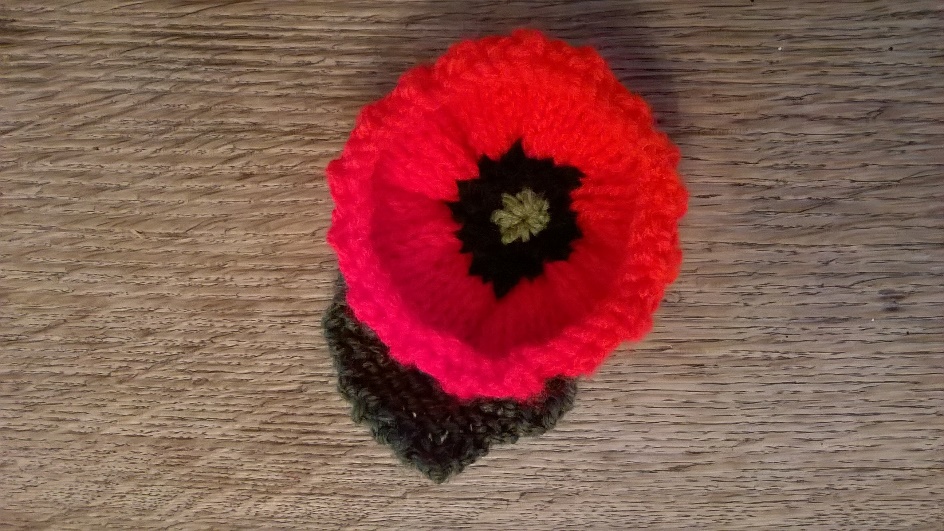 Measurers approx.. 7cm acrossYarn:		Any Red, Black and Green
Needles:	One size smaller than recommended for yarnI used: 3.75mm needle and double knit yarnHere’s one I made earlierPoppyCast on 50 stitchesR1 (rs):	Knit into back of each st.R2 (ws):	*P2, K1, P2* repeat to endR3:		*K2, P1, K2* repeat to endRepeat last 2 rows, 2 more times and R2 once (8 rows total).(Optional change to black)R9:		K2tog across row (25sts)R10:		K2tog across row last stitch K1 (13sts)(Optional change to green)R11:		K2tog across row last stich K1 (7sts)Cut tail and thread through 7sts and pull tight sew up seam in red.  Sew in yarn ends.  Weave in black end in and out of stitches around circle to pad out a bit.  Add button if need be.LeafCast on 8 stitchesR1:	KR2:	K f&b 1stst, k to last st, Kf&b (10sts)R3:	KR4:	As R2 (12sts)R5 to R14: KR15:	K2tog, K to last 2 sts, K2tog (10sts)R16:	KR17:	As R15 (8sts)R18:	KR19:	As R15 (6sts)R20:	KR21:	K2tog, K2, K2tog (4sts)R22:	KR23:	K2tog, twice (2sts)Cast off.Sew in cast off yarn to form tip of leaf.  Use cast on tail to sew to back of poppy.